KUPNÍ SMLOUVA(dále jen „Smlouva“)uzavřená ve smyslu § 2079 a násl. zákona č. 89/2012 Sb., občanský zákoník, ve znění pozdějších předpisůI.SMLUVNÍ STRANYKupující:	Městský ústav sociálních služeb Strakonice Právní forma:	příspěvková organizace města Strakonicese sídlem: 	Jezerní 1281, 386 01 Strakonicezápis v OR:	Pr 97 vedená u Krajského soudu v Českých Budějovicíchzastoupená:				Mgr. Dagmar Prokopiusová, ředitelkaIČO:					70828334osoba oprávněná jednat za zadavatele:	Mgr. Dagmar Prokopiusová, ředitelkakontaktní údaje:tel: 	+420 383 312 270e-mail: 	reditel@muss.strakonice.eukontaktní osoba: 			……………….tel.: 					………………mobil:					………………..e-mail: 					……………….(dále jen “Kupující”) na straně jednéaProdávající:				PROMA REHA, s.r.o.se sídlem/místem podnikání:		Riegrova 342, 552 03 Česká Skalicezapsaná v:				obchodním rejstříku vedeném Krajským soudem v Hradci 					Králové, oddíl C, vložka 7945IČO: 					63219107DIČ: 					CZ63219107zastoupený/jednající:		 	Petrem Bucharem, vedoucím ochodu pro ČRbankovní spojení:			Raiffeisenbank a.s., Hvězdova 1716/2b, 140 78  Praha 4číslo účtu:				5200015373/5500kontaktní osoba:			Ing. Jiří Pixatelefon:					775 776 055e-mail:					obchod3@promareha.cz(dále jen “Prodávající”) na straně druhé(společně dále také jako „Smluvní strany“)uzavírají na základě výsledku výběrového řízení na veřejnou zakázku malého rozsahu s názvem „Dodávka polohovacích lůžek pro MěÚSS Strakonice 2017“smlouvu následujícího znění:II.PREAMBULETato Smlouva je uzavírána na základě výsledku výběrového řízení pro veřejnou zakázku malého rozsahu na dodávky s názvem „Dodávka polohovacích lůžek pro MěÚSS Strakonice 2017“.V rámci předmětné veřejné zakázky byla jako nejvhodnější nabídka vybrána nabídka Prodávajícího.Prodávající potvrzuje, že se v plném rozsahu seznámil s rozsahem a povahou dodávaného Zboží týkající se předmětu výše uvedené veřejné zakázky, a že mu jsou známy veškeré technické, kvalitativní a jiné podmínky, a že disponuje takovými kapacitami a odbornými znalostmi, které jsou k plnění nezbytné. Prodávající prohlašuje, že je odborně způsobilý k zajištění předmětu Smlouvy.Prodávající výslovně potvrzuje, že prověřil veškeré podklady a pokyny Kupujícího, které obdržel do dne uzavření této Smlouvy i pokyny, které jsou obsaženy v zadávacích podmínkách, které Kupující stanovil pro zadání Smlouvy, že je shledal vhodnými, že sjednaná cena a způsob plnění včetně doby trvání Smlouvy obsahuje a zohledňuje všechny výše uvedené podmínky a okolnosti.Účelem této Smlouvy je zajištění realizace předmětu Veřejné zakázky dle zadávací dokumentace Veřejné zakázky, která tvoří volnou přílohu Smlouvy (dále jen „Zadávací dokumentace“), tj. „Dodávka polohovacích lůžek pro MěÚSS Strakonice 2017“, a to v souladu s požadavky Kupujícího a podmínkami stanovenými touto Smlouvou.Prodávající touto Smlouvou garantuje Kupujícímu splnění zadání Veřejné zakázky a všech z toho vyplývajících podmínek a povinností podle Zadávací dokumentace. Tato garance je nadřazena ostatním podmínkám a garancím uvedeným v této Smlouvě. Pro vyloučení jakýchkoliv pochybností to znamená, že:v případě jakékoliv nejistoty ohledně výkladu ustanovení této Smlouvy budou tato ustanovení vykládána tak, aby v co nejširší míře zohledňovala účel Veřejné zakázky vyjádřený Zadávací dokumentací,v případě chybějících ustanovení této Smlouvy budou použita dostatečně konkrétní ustanovení Zadávací dokumentace,Poskytovatel je vázán svou nabídkou předloženou Objednateli v rámci výběrového řízení na zadání Veřejné zakázky, která se pro úpravu vzájemných vztahů vyplývajících z této Smlouvy použije subsidiárně. III.PŘEDMĚT SMLOUVYPředmětem této Smlouvy je „Dodávka polohovacích lůžek pro MěÚSS Strakonice 2017“ typové označení lůžka: [ABE-I90-0]počet kusů: [69](dále též jako „Zboží“).Prodávající je povinen dodat zboží v kvalitě, druhu, typu a rozměrech stanovených v Technické specifikaci (technických listech), která tvoří přílohu č. 1 této smlouvy a v počtu kusů stanoveném v položkovém rozpočtu, který tvoří přílohu č. 2 této smlouvy.Prodávající je povinen dodat zboží nové, nepoužité, nezastavené, nezapůjčené, nezatížené leasingem nebo jinými právními vadami a nesmí porušovat práva třetích osob k patentu nebo k jiné formě duševního vlastnictví. Prodávající se v rozsahu a za podmínek stanovených touto Smlouvou zavazuje dodat Kupujícímu kompletní dodávku pro veřejnou zakázku s názvem „Dodávka polohovacích lůžek pro MěÚSS Strakonice 2017“ (dále jen „Zboží“) a převést na Kupujícího vlastnické právo k tomuto Zboží.Dodávkou se rozumí zejména:dodat kupujícímu Zboží;provést dopravu Zboží do místa plnění;provést montáž a instalaci Zboží v místě plnění;provést zprovoznění Zboží a ověření jeho funkčnosti; předat Zboží včetně příslušenství kupujícímu, včetně veškeré technické dokumentace, manuálů, návodů, programového vybavení a doporučení pro provoz Zboží, v českém jazyce, a to jak v písemné, tak elektronické podobě, včetně prohlášení o shodě dle z. č. 22/1997 Sb. o technických požadavcích na výrobky a certifikátu o splnění technických norem ČR/EU;zaškolit personál kupujícího v obsluze a údržbě Zboží;praktické předvedení činnosti Zboží;případná likvidace vzniklého odpadu.Součástí závazku Prodávajícího dodat Zboží je rovněž doprava Zboží do místa plnění dle čl. IV. této Smlouvy (včetně případného transportního pojištění Zboží), uvedení do provozu, montáž a instalace Zboží, dále povinnost předvést Kupujícímu veškeré požadované funkce a parametry Zboží a dále dodání kompletní technické a další dokumentace nezbytné k užívání Zboží, včetně návodů k obsluze v českém jazyce, a to jak v písemné, tak elektronické podobě. Bez řádného předvedení veškerých požadovaných funkcí a parametrů Zboží vymezeného v Příloze č. 1 této Smlouvy Prodávajícím je Kupující oprávněn Zboží nepřevzít.Prodávající je rovněž povinen provést v místě plnění zaškolení členů obsluhy Zboží v rozsahu nezbytném k řádnému používání Zboží, a to pro všechny členy obsluhy Zboží. Obsahovou náplní zaškolení bude zvládnutí obsluhy Zboží a všech součástí dodávky Zboží v plném rozsahu.Zboží musí přesně odpovídat sjednané kvalitě, technickým požadavkům uvedeným v zadávací dokumentaci, v této Smlouvě, příp. příslušným technickým normám a specifikacím. Dále bude plně vyhovovat účelu, pro který bylo objednáno, a pro který je určeno.Pracovníci Prodávajícího budou před zahájením plnění dodávky poučeni o tom, že práce budou probíhat v prostorách objektů, kde je provozován domov pro seniory a aby této skutečnosti přizpůsobili své jednání a chování (např. minimalizovat hlučnost a pohyb těchto pracovníků ve vnitřních prostorách ubytovacích pavilonů a dbát příkazů obsluhujícího personálu).Kupující si vyhrazuje, že pracovní činnost dodavatele při realizaci dodávky v místě plnění nebude probíhat o sobotách, nedělích a o svátcích. Dále si Kupující vyhrazuje, že v pracovní dny (pondělí – pátek), bude pracovní doba dodavatele při realizaci dodávky v místě plnění maximálně v rozmezí hodin 7.30 – 17.00.Kupující se zavazuje řádně dodané Zboží převzít a zaplatit za něj Kupujícímu sjednanou kupní cenu, a to způsobem a v termínu stanoveném v této Smlouvě. IV.DOBA A MÍSTO PLNĚNÍProdávající se zavazuje, že Zboží dodá Kupujícímu a splní své závazky dle čl. III. této Smlouvy do [16. 2. 2018]  Předávací protokol bude sepsán poté, co bude Zboží řádně předáno a budou řádně splněny závazky uvedené v čl. III. této Smlouvy. Předávací protokol bude podepsán oběma smluvními stranami. Místo plnění (dodání) Zboží jsou objekty MěÚSS:Domov pro seniory, Rybniční 1282, Strakonice;Domov pro seniory, Lidická 189, Strakonice.Nebezpečí škody na Zboží při jeho přepravě do místa dodání nese až do okamžiku dodání Zboží Prodávající. Vlastnické právo ke Zboží přechází na Kupujícího okamžikem jeho dodání. Prodávající je povinen předat Kupujícímu Zboží kompletně, tj. se všemi jeho součástmi a příslušenstvími, včetně všech vyhotovení příslušné dokumentace.Prodávající je povinen Kupujícího písemně informovat minimálně 3 pracovní dny předem o přesném termínu předání Zboží Kupujícímu. V.KUPNÍ CENA A PLATEBNÍ PODMÍNKYKupní cena Zboží je stanovena dohodou smluvních stran a vychází z cenové nabídky Prodávajícího, kalkulované v rámci výběrového řízení na předmět plnění této Smlouvy.Kupující se zavazuje uhradit Prodávajícímu za dodání Zboží sjednanou kupní cenu ve výši:[1 197 764,-] Kč bez DPH (slovy: [jedenmilionstodevadesátsedmtisícsedmsetšedesátčtyři] korun 	českých) 	[15] % DPH [179 665,-] Kč DPH (slovy: [stosedmdesátdevěttisícšestsetšedesátpět] korun českých) cena celkem: [1 377 429,-] Kč včetně DPH (slovy:  	[jedenmiliontřistasedmdesátsedmtisícčtyřistadvacetdevět] korun českých).Platby budou probíhat výhradně v českých korunách. Rovněž veškeré cenové údaje a platební doklady budou uváděny v této měně.Kupní cena je úplná, konečná a neměnná a zahrnuje veškeré náklady a poplatky spojené s dodáním Zboží a instalací, uvedení do provozu, zaškolení obsluhy a se splněním povinností Prodávajícího dle Smlouvy včetně balení, přepravy a vykládky Zboží a dodání dokumentace k Zboží. Tato kupní cena je sjednána jako cena nejvýše přípustná, která je překročitelná pouze v případě změny právních předpisů ovlivňujících výši DPH u ceny sjednané touto Smlouvou.Kupní cena bude Kupujícím uhrazena v české měně na základě předloženého daňového dokladu (faktury), a to po předání a převzetí předmětu plnění. Přílohou faktury za dodané Zboží a splnění všech povinností Prodávajícího musí být kopie Protokolu o předání a převzetí Zboží podepsaného oběma smluvními stranami. Doba splatnosti daňového dokladu (faktury) se stanovuje na 30 kalendářních dnů ode dne doručení daňového dokladu Kupujícímu. Ve zdůvodněných případech a na základě vzájemného projednání může být splatnost prodloužena podle potřeby Kupujícího. Dnem úhrady se rozumí den, kdy byla celková účtovaná částka prokazatelně odepsána z účtu Kupujícího ve prospěch účtu Prodávajícího.Kupující neposkytne Prodávajícímu žádnou zálohu na plnění předmětu této Smlouvy. Prodávající vystaví Kupujícímu daňový doklad – fakturu, která bude Kupujícímu předána při předání Zboží.Účetní daňový doklad (faktura) musí být předložen ve 2 (dvou) originálech a splňovat náležitosti daňového dokladu dle zákona č. 563/1991 Sb., o účetnictví, ve znění pozdějších předpisů. Účetní a daňový doklad musí obsahovat zejména tyto náležitosti:označení povinné a oprávněné osoby, adresu, sídlo, IČO, DIČčíslo dokladuden odeslání a den splatnosti, den zdanitelného plněníoznačení peněžního ústavu a číslo účtu, na který se má platit, konstantní a variabilní symbolúčtovanou částku, DPH, účtovanou částku vč. DPHnázev a označení části předmětu platbydůvod účtování s odvoláním na smlouvurazítko a podpis osoby oprávněné k vystavení daňového a účetního dokladukopie předávacího protokolu V případě, že daňový účetní doklad (faktura) nebude obsahovat náležitosti výše uvedené nebo k němu nebudou přiloženy řádné doklady (přílohy) smlouvou vyžadované, je Kupující oprávněn vrátit jej Prodávajícímu a požadovat vystavení nového řádného daňového účetního dokladu (faktury). Právo vrátit tento doklad Prodávajícímu zaniká, neuplatní-li jej Kupující do sedmi (7) pracovních dnů ode dne doručení takového dokladu Prodávajícím. Počínaje dnem doručení opraveného daňového účetního dokladu (faktury) Kupujícímu začne plynout nová lhůta splatnosti. VI.PRÁVA A POVINNOSTI SMLUVNÍCH STRANProdávající prohlašuje, že je výlučným vlastníkem předmětu plnění specifikovaného v čl. III. této smlouvy (dále jen „předmět smlouvy“).Prodávající je povinen dodat Zboží v dohodnutém množství, jakosti a provedení. Veškeré Zboží dodávané Prodávajícím Kupujícímu z titulu této Smlouvy musí splňovat kvalitativní požadavky dle této Smlouvy.Prodávající je povinen dodat Kupujícímu Zboží bez jakýchkoli vad a v souladu s podmínkami stanovenými touto Smlouvou. Předávací protokol může být podepsán nejdříve v okamžiku, kdy bude beze zbytku realizována dodávka Zboží Prodávajícím včetně souvisejících výkonů a služeb sjednaných touto Smlouvou. V případě, že Zboží vykazuje jakékoli vady, je Kupující oprávněn jeho převzetí odmítnout.Prodávající je povinen spolu se Zbožím dodat Kupujícímu kompletní technickou a další dokumentaci nezbytnou k užívání Zboží, včetně návodů k obsluze v českém jazyce, a to jak v písemné, tak elektronické podobě.Kupující nabývá vlastnického práva ke Zboží dnem řádného předání a převzetí Zboží od Prodávajícího na základě podpisu předávacího protokolu. Stejným okamžikem přechází na Kupujícího také nebezpečí škody na věci.Prodávající je povinen neprodleně vyrozumět Kupujícího o případném ohrožení doby plnění a o všech skutečnostech, které mohou dodání Zboží znemožnit.Prodávající není oprávněn postoupit jakákoliv práva anebo povinnosti z této Smlouvy na třetí osoby bez předchozího písemného souhlasu Kupujícího.Prodávající souhlasí s tím, že jakékoliv jeho pohledávky vůči Kupujícímu, které vzniknou na základě této uzavřené Smlouvy, nebude moci postoupit ani započítat jednostranným právním úkonem.Prodávající odpovídá Kupujícímu za škodu způsobenou porušením povinností podle této Smlouvy nebo povinnosti stanovené obecně závazným právním předpisem.Smluvní strany se dohodly a Prodávající určil, že osobou oprávněnou k jednání za Prodávajícího ve věcech, které se týkají této Smlouvy a její realizace je:jméno: 	[Ing. Jiří Pixa]email:	[obchod3@promareha.cz]tel.: 	[775 776 055]Změna této osoby musí být Kupujícímu neprodleně písemně oznámena, přičemž je účinná okamžikem doručení tohoto písemného oznámení Kupujícímu. Veškerá korespondence, pokyny, oznámení, žádosti, záznamy a jiné dokumenty vzniklé na základě této Smlouvy mezi smluvními stranami nebo v souvislosti s ní budou vyhotoveny v písemné formě v českém jazyce a doručují se buď osobně nebo doporučenou poštou, faxem či e-mailem, k rukám a na doručovací adresy oprávněných osob dle této Smlouvy. Prodávající je povinen dodržet veškeré závazky obsažené v jeho nabídce do veřejné zakázky, která předcházela uzavření této Smlouvy.Prodávající před podpisem této smlouvy předložil kupujícímu platnou pojistnou smlouvu (nebo potvrzení příslušné pojišťovny), ze kterého vyplývá, že prodávající má sjednáno pojištění odpovědnosti v alespoň níže požadované výši a rozsahu:pojištění obecné odpovědnosti za škodu způsobenou třetí osobě výkonem činnosti s pojistným plněním do výše 5.000.000,- Kč.VII.SMLUVNÍ POKUTYV případě prodlení Prodávajícího s termínem dodávky Zboží dle této Smlouvy je Kupující oprávněn požadovat na Prodávajícím zaplacení smluvní pokuty ve výši 3.000,- Kč za každý, byť i započatý den prodlení a Prodávající je povinen tuto smluvní pokutu na výzvu Kupujícího uhradit.  Celková výše smluvní pokuty je omezena 30% celkové kupní ceny v úrovni bez DPH.V případě nedodržení touto Smlouvou stanovené (či jinak dohodnuté) lhůty pro odstranění reklamované vady, je Kupující oprávněn uplatnit na Prodávajícím smluvní pokutu ve výši     1.000,- Kč za každý započatý den prodlení se splněním této povinnosti (u každé jednotlivé vady), čímž není dotčeno právo Kupujícího na náhradu škody v plném rozsahu. Celková výše smluvní pokuty není omezena.Smluvní strany považují výše ujednaných smluvních pokut za zcela přiměřené. Zaplacením smluvní pokuty není dotčeno právo na náhradu škody, která vznikla smluvní straně požadující smluvní pokutu v příčinné souvislosti s porušením Smlouvy, se kterým je splněna povinnost platit smluvní pokuty. Smluvní pokuty jsou splatné do třiceti dní od data, kdy byla povinné straně doručena písemná výzva k jejímu zaplacení ze strany oprávněné strany, a to na účet oprávněné strany uvedený v uplatnění smluvní pokuty. VIII.ZÁRUKA NA ZBOŽÍProdávající přebírá záruku za jakost Zboží po dobu 36 měsíců. Záruční lhůta počíná běžet dnem dodání Zboží Kupujícímu, tj. dnem podpisu protokolu o předání a převzetí dodávky. Tato záruka se vztahuje na plnou funkčnost, kvalitu a kompletnost zboží. Záruční doba počíná běžet dnem protokolárního předání a převzetí zboží. Záruka se vztahuje na vady zboží, které se projeví u zboží během záruční doby s výjimkou vad, u nichž prodávající prokáže, že jejich vznik zavinil kupující. Prodávající se zavazuje, že zboží bude mít po dobu trvání záruční doby vlastnosti stanovené příslušnou technickou dokumentací, technickými normami, které se na jeho provedení vztahují, jinak vlastnosti a jakost odpovídající účelu smlouvy a přiměřenou zvláštnostem zboží, použité technologii a materiálu. Není-li stanoveno jinak, je prodávající odpovědný za vady plnění podle ustanovení platných právních předpisů.Lhůta pro nástup na odstranění vady v záruční době nesmí být delší než 7 kalendářních dnů. Lhůta pro odstranění vady nesmí být delší než 21 kalendářních dní. Tyto lhůty počíná plynout ode dne doručení písemné reklamace vady.Kupující je oprávněn reklamovat u prodávajícího vady jeho plnění nejpozději do konce záruční doby. Reklamaci provádí kupující písemně, v reklamaci vady popíše a uvede své požadavky, včetně termínu pro odstranění vad prodávajícím s tím, že je-li reklamace oprávněná, má právo:půjde-li o vady nepodstatné, na dodání chybějícího zboží, odstranění ostatních vad zboží nebo slevu z kupní ceny. půjde-li o vady podstatné, má kupující právo požadovat odstranění vad dodáním náhradního zboží za zboží vadné, dodání chybějícího zboží a požadovat odstranění právních vad, požadovat odstranění vad opravou zboží, jestliže vady jsou opravitelné, požadovat přiměřenou slevu z kupní ceny nebo od smlouvy odstoupit.Kupující má právo volby způsobu odstranění důsledku vadného plnění. Prodávající je povinen do 5 kalendářních dní ode dne obdržení reklamace zaslat kupujícímu své písemné stanovisko s uvedením, zda reklamaci uznává, nebo sdělí kupujícímu své námitky spolu s jejich odůvodněním. Prodávající se zavazuje zahájit odstranění vad zboží nejpozději do 7 kalendářních dnů ode dne obdržení reklamace, a to i tehdy, neuznává-li odpovědnost za vady zboží. V případě odstranění vady dodáním náhradního plnění, běží pro toto náhradní plnění nová záruční doba, a to ode dne převzetí nového plnění kupujícím.Neodstraní-li prodávající reklamované vady ve lhůtě dle čl. VIII., odst. 4 této smlouvy, nebo oznámí-li před jejím uplynutím, že vady či nedodělky neodstraní, má kupující kromě výše uvedených práv rovněž právo zadat provedení oprav třetí osobě. Kupujícímu v takovém případě vzniká nárok, aby mu prodávající zaplatil částku připadající na cenu, kterou kupující třetí osobě v důsledku tohoto postupu zaplatí. Nárok kupujícího účtovat prodávajícímu smluvní pokutu v tomto případě nezaniká.Práva a povinnosti z poskytnuté záruky nezanikají, ohledně kupujícímu předaného zboží, ani pro případ odstoupení jedné ze stran od smlouvy. Nároky z odpovědnosti za vady se nedotýkají nároků na náhradu škody nebo na smluvní pokutu.Po dobu záruky se prodávající zavazuje zabezpečit pro kupujícího bezplatný dostupný servis zboží, a to bezplatnou opravu, případně výměnu vadných součástí či celého zboží, a to včetně veškerých nákladů spojených s opravou na místě, popřípadě dodáním opravených respektive nových dílů nebo zboží až do místa plnění v případě, že nebude oprava provedena na místě. Po dobu záruky se prodávající dále zavazuje provést bezplatné záruční prohlídky dle požadavků výrobce zboží.Nároky z odpovědnosti za vady se nedotýkají nároků na náhradu škody nebo na smluvní pokutu.V případě výskytu vady po dobu běhu záruční doby se záruční doba prodlužuje o dobu od oznámení závady Kupujícím Prodávajícímu po její odstranění Prodávajícím.Reklamaci lze uplatnit nejpozději do posledního dne záruční lhůty, přičemž i reklamace odeslaná v poslední den záruční lhůty se považuje za včas uplatněnou.IX.ODSTOUPENÍ OD SMLOUVY, ZÁNIK ZÁVAZKUOdstoupit od smlouvy lze pouze z důvodů stanovených ve Smlouvě nebo zákonem.Od této Smlouvy může smluvní strana dotčená porušením povinnosti jednostranně odstoupit pro podstatné porušení této Smlouvy, přičemž za podstatné porušení této Smlouvy se zejména považuje:na straně Kupujícího nezaplacení kupní ceny podle této Smlouvy ve lhůtě delší 60 dní po dni splatnosti příslušné faktury, na straně Prodávajícího, jestliže byť i část Zboží nebude řádně dodána v dohodnutém termínu,na straně Prodávajícího, jestliže Zboží nebude mít vlastnosti deklarované Prodávajícím v této Smlouvě,na straně Prodávajícího, jestliže Prodávající neodstraní vady ve lhůtě stanovené Smlouvou od písemného nahlášení vady Kupujícím,na straně Prodávajícího, jestliže ve své nabídce v rámci veřejné zakázky, která předcházela uzavření této Smlouvy, uvedl informace nebo doklady, které neodpovídají skutečnosti a měly nebo mohly mít vliv na výsledek zadávacího řízení.Skončením účinnosti Smlouvy zanikají všechny závazky smluvních stran ze Smlouvy. Skončením účinnosti nebo jejím zánikem nezanikají nároky na náhradu škody a zaplacení smluvních pokut sjednaných pro případ porušení smluvních povinností vzniklé před skončením účinnosti Smlouvy, a ty závazky smluvních stran, které podle Smlouvy nebo vzhledem ke své povaze mají trvat i nadále, nebo u kterých tak stanoví zákon.X.SPOLEČNÁ USTANOVENÍVztahy mezi stranami se řídí českým právním řádem. Ve věcech Smlouvou výslovně neupravených se právní vztahy z ní vznikající a vyplývající řídí příslušnými ustanoveními zákona č. 89/2012 Sb., občanského zákoníku, ve znění pozdějších předpisů, a ostatními obecně závaznými právními předpisy.Smluvní strany se dohodly na tom, že jakákoliv peněžitá plnění dle Smlouvy jsou řádně a včas splněna, pokud byla příslušná částka odepsána z účtu povinné strany ve prospěch účtu oprávněné smluvní strany (věřitele) nejpozději v poslední den splatnosti.Pokud kterékoliv ustanovení této Smlouvy nebo jeho část bude neplatné či nevynutitelné a/nebo se stane neplatným či nevynutitelným a/nebo bude shledáno neplatným či nevynutitelným soudem či jiným příslušným orgánem, pak tato neplatnost či nevynutitelnost nebude mít vliv na platnost či vynutitelnost ostatních ustanovení Smlouvy nebo jejich částí.Veškeré změny či doplnění Smlouvy lze učinit pouze na základě písemné dohody smluvních stran. Takové dohody musí mít podobu datovaných, číslovaných a oběma smluvními stranami podepsaných dodatků Smlouvy.Nastanou-li u některé ze stran skutečnosti bránící řádnému plnění této Smlouvy, je povinna to ihned bez zbytečného odkladu oznámit druhé straně a vyvolat jednání zástupců Kupujícího a Prodávajícího.Přílohy uvedené v textu této Smlouvy a sumarizované v závěrečných ustanoveních Smlouvy tvoří nedílnou součást Smlouvy.Smluvní strany budou vždy usilovat o smírné urovnání případných sporů vzniklých ze Smlouvy. Případné spory vzniklé z této Smlouvy budou řešeny podle platné právní úpravy věcně a místně příslušnými orgány České republiky (soudními orgány). Kupující je oprávněn užívat Prodávajícím předanou dokumentaci a materiály pro účely vyplývající z této Smlouvy. Prodávající prohlašuje, že je schopen doložit legální původ dodaného zboží. XI.ZÁVĚREČNÁ USTANOVENÍTato Smlouva nabývá platnosti a účinnosti v den jejího podpisu osobami oprávněnými tuto Smlouvu uzavřít.Smlouva se vyhotovuje ve 4 (čtyřech) stejnopisech, z nichž každý má platnost originálu. Každá ze smluvních stran obdrží po 2 (dvou) stejnopisech.Nedílnou součástí této Smlouvy jsou následující přílohy:	- Technické specifikace Zboží, která tvoří přílohu č. 1 této smlouvy 	- Položkový rozpočet, který tvoří přílohu č. 2 této smlouvy.Volné přílohy:Zadávací dokumentaceNabídka prodávajícího na veřejnou zakázkuSmluvní strany prohlašují, že si Smlouvu před jejím podpisem přečetly a s jejím obsahem bez výhrad souhlasí. Smlouva je vyjádřením jejich pravé, skutečné, svobodné a vážné vůle. Na důkaz pravosti a pravdivosti těchto prohlášení připojují oprávnění zástupci smluvních stran své vlastnoruční podpisy.Smluvní strany souhlasí s tím, aby tato uzavřená Smlouva vč. jejích změn a dodatků byla uveřejněna na profilu zadavatele, případně v registru smluv.V ………………………………………………………			V [České Skalici] dne [31. 10. 2017]Za kupujícího:						Za prodávajícího:MÚSS				[PROMA REHA, s.r.o.]…………………………………………………………			……………………………………………………………Mgr. Dagmar Prokopiusová 				[Petr Buchar]ředitelka MěÚSS	 					[vedoucí obchodu pro ČR]	      		razítko							razítko	 					Příloha č.1 – Technická specifikaceKonfigurace lůžka ABE-I90-0:Lůžko splňující normu IEC 60601-2-52:2010	Kolečka o prům. 100 mm - 4x s brzdou,  Zdvih ložné plochy pomocí dvou elektromotoruŠířka ložné plochy 90 cm (délka 200 cm)Čtyřdílná rozkládací ložná plocha s výplní pevným kovovým sítemPolohování zádového dílu pomocí elektromotoruMechanické nouzové odblokování zádového díluNožní díl ložné plochy polohovatelnýPolohování nožního dílu pomocí elektromotoruPolohování lýtkové části nožního dílu pomocí hřebenuRuční (pacientský) ovladač s ochranou proti nechtěnému polohování s možností uzamčení jednotlivých funkcí2x univerzální držák příslušenství - hlavová částBednění lůžka UNI včetně integrovaných zábran, typ IZábrany integrované bez Al lišty s bezpečností pojistkou proti nechtěnému spouštěníDekor lůžka Buk rustikalTyp zásuvek/zástrček: Česká republikaBarevný odstín konstrukce: RAL 1019 hnědá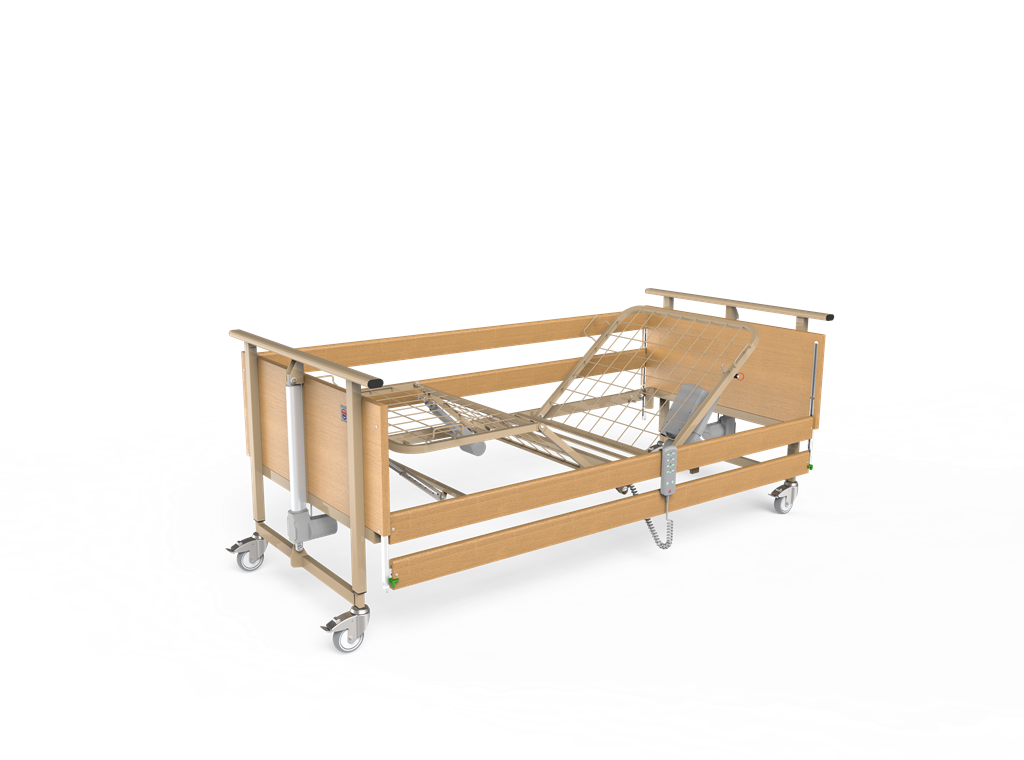 Rozměr ložné plochy: 90 x 200 cmVnější rozměr lůžka: 104 x 219 cmZdvih ložné plochy: 40 - 80 cmNosnost: 200 kgPříslušenství: Hrazda, hrazdička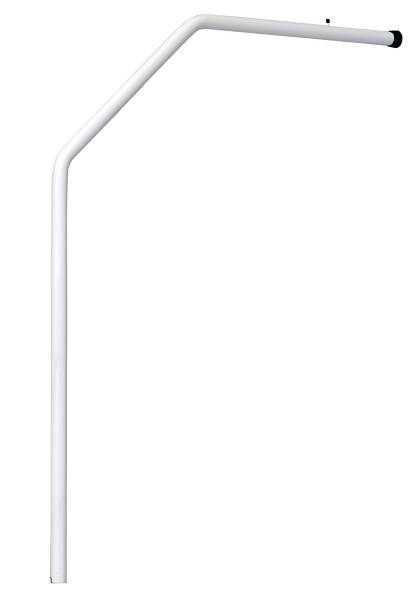 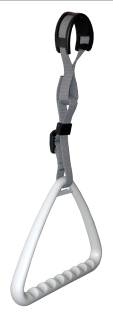 Pasivní antidekubitní matrace Soft Flex:Matrace vhodná pro ochranu uživatelů se středním a vysokým rizikem vzniku dekubitů (III. stupně)V případě častějšího polohování pacientů může být matrace použita až do IV. stupně dekubitůVyrobena ze studené a viscoelastické paměťové pěnyStudená pěna 40 kg/m3, visco pěna 60 kg/m3Matrace díky prořezu jádra je velice dobře provzdušněná Matrace zajišťuje uživateli ten nejvyšší možný komfort pomocí prořezů a profilace matraceZónované jádro do sedmi anatomických zónDokonale kopíruje ložnou plochu lůžka ve všech jejích poloháchOptimální preventivná antidekubitní účinek matrace u pacientů s hmotností do 120kgNosnost 200 kg 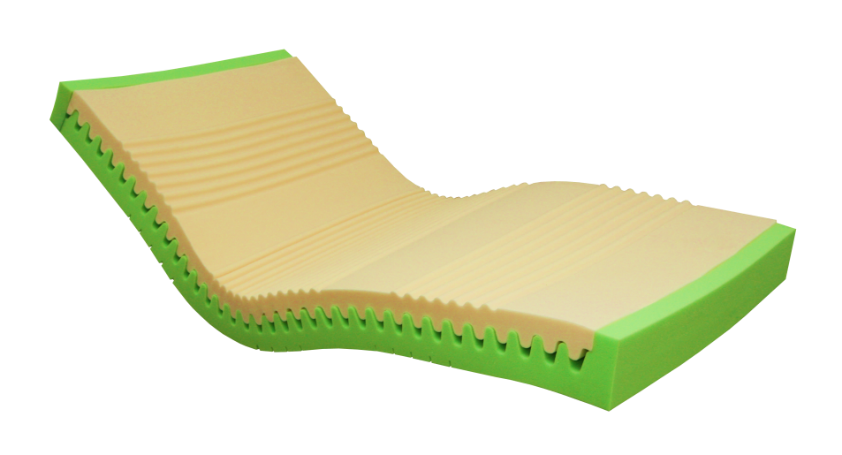 Rozměr matrace dle lůžka, 200x90cmVýška matrace 14 cmPotah SAFRPotah pružný, paropropustný, omyvatelný, antialergický, antibakteriální, odolný běžným dezinfekčním prostředkům, se sníženou hořlavostí, pratelný do teploty 95° C Potah se zipem s ochranou proti zatečení - ze dvou stran matracePříloha č.2 – Položkový rozpočetPočet 
[ks]NázevCena / ks 
po slevě
[Kč]Cena celkem 
bez DPH
[Kč]Sazba
DPH
[%]Cena
DPH
[Kč]Cena CELKEM
vč. DPH
[Kč]69Lůžko ABE-I90-012 912,00890 928,0015133 639,201 024 567,2069Hrazda489,6033 782,40155 067,3638 849,7669Hrazdička70,404 857,6015728,645 586,2469Matrace Soft Flex, 200x90x14cm, potah Safr3 186,90219 896,101532 984,42252 880,5269Montáž300,0020 700,00153 105,0023 805,0069Doprava400,0027 600,00154 140,0031 740,00CELKEM v [Kč]1 197 764179 6651 377 429